                                  ZÁKLADNÍ UMĚLECKÁ ŠKOLA ŽANDOV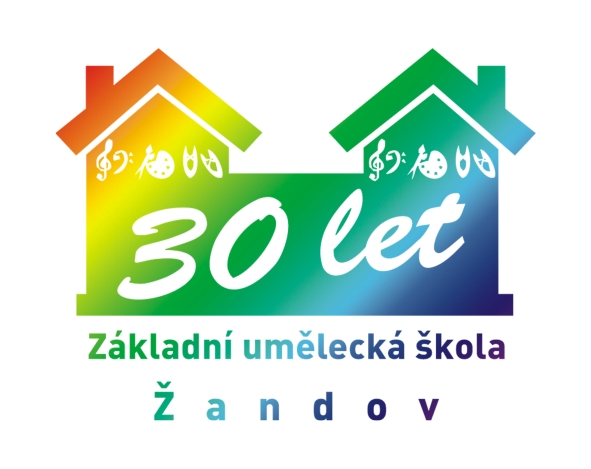                                   okres Česká Lípa, příspěvková organizace                                           Dlouhá 121, 471 07 Žandov, IČ: 70982112, e-mail: reditel@zuszandov.cz-------------------------------------------------------------------------------------------------------------------------------------- INFORMACE K ZAHÁJENÍ ŠKOLNÍHO ROKU 2019/2020DOMLUVY ROZVRHU VE DNECH 2. – 6. 9. 2019POBOČKA BENEŠOV NAD PLOUČNICÍHUDEBNÍ OBORVÝTVARNÝ OBORUchazeči, kteří absolvovali v daném termínu přijímací zkoušku do Základní umělecké školy Žandov, okres Česká Lípa, příspěvková organizace a odevzdali vyplněnou přihlášku, byli přijati ke studiu zvoleného oboru.VÝUKA VE VŠECH OBORECH BUDE ZAHÁJENA V PONDĚLÍ 9. 9. 2019Losová Alena, dipl. um.tel.: 736 159 248           Hra na zobcovou flétnu, sólový zpěv, HNuč. ZUŠÚT 3. 9. 14:00 – 16:00 Slavíková Michaela, DiS. tel.: 775 859 798              Hra na klasickou kytaruuč. ZUŠÚT 3. 9. 14:00 – 16:00Kout Martin                     tel.: 728 983 821      Hra na bicí nástrojeuč. ZUŠČT 5. 9. 11:30 – 14:30                                          PÁ 6. 9. 11:30 – 16:00 Slámová Hanatel.: 723 386 601                                  Hra na zobcovou flétnu, klavíruč. HVPO 9. 9. 16:00 – 18:00     Becková Věra, Mgr.tel.:  773 689 065                          učebna VOST 4. 9. 14:00 – 17:00  ČT 5. 9. 14:00 – 17:00Kubišová Lenka                tel.: 721 350 912 učebna VOPO 9. 9. 13:20 – 16:00